Equal Opportunities Form In order to ensure that we are offering equal opportunities, we collect the following information for monitoring purposes. The information will be treated as confidential, however, if you prefer not to divulge this information, please state this at the bottom of the form. Thank you.Please return this form separately by email to savte@savte.org.uk 	   I do not wish to divulge this information: 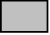 Ethnicity MonitoringEthnicity MonitoringEthnicity MonitoringWhite British White Irish White Gypsies and Travellers White Other White Background Asian or Asian British Indian Asian or Asian British Pakistani Asian or Asian British Bangladeshi Asian or Asian British Other Asian Background Chinese/Chinese British Any Chinese Background Black or Black British Caribbean Black or Black British Somali Black or Black British Other African Background Black or Black British Other Black Background Mixed/Dual Heritage White and Black Caribbean Mixed/Dual Heritage White and Black African Mixed/Dual Heritage White and Asian Mixed/Dual Heritage Other Mixed Background Other Ethnic Group Yemeni Other Ethnic Group Other Ethnic Group Age Monitoring Age Monitoring Under 19 20-59 Over 60 Gender Monitoring Gender Monitoring Male Female Disability Monitoring Disability Monitoring Disability or Long Term Illness No Disability or Long Term Illness 